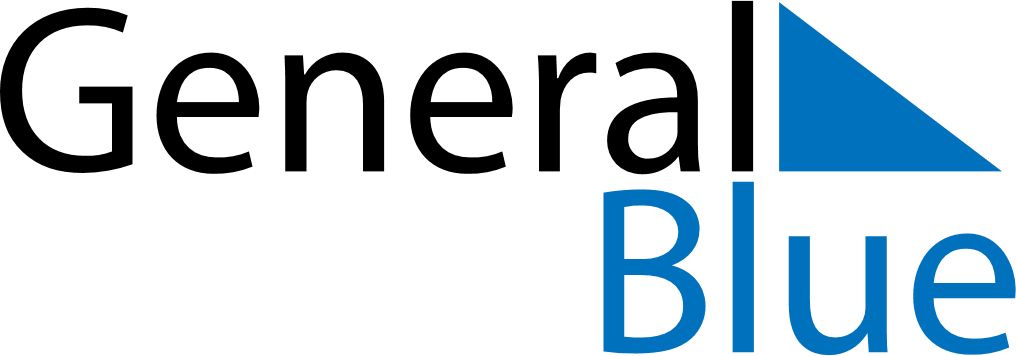 July 2024July 2024July 2024July 2024July 2024July 2024Rawlins, Wyoming, United StatesRawlins, Wyoming, United StatesRawlins, Wyoming, United StatesRawlins, Wyoming, United StatesRawlins, Wyoming, United StatesRawlins, Wyoming, United StatesSunday Monday Tuesday Wednesday Thursday Friday Saturday 1 2 3 4 5 6 Sunrise: 5:37 AM Sunset: 8:47 PM Daylight: 15 hours and 9 minutes. Sunrise: 5:38 AM Sunset: 8:47 PM Daylight: 15 hours and 9 minutes. Sunrise: 5:39 AM Sunset: 8:47 PM Daylight: 15 hours and 8 minutes. Sunrise: 5:39 AM Sunset: 8:47 PM Daylight: 15 hours and 7 minutes. Sunrise: 5:40 AM Sunset: 8:46 PM Daylight: 15 hours and 6 minutes. Sunrise: 5:40 AM Sunset: 8:46 PM Daylight: 15 hours and 5 minutes. 7 8 9 10 11 12 13 Sunrise: 5:41 AM Sunset: 8:46 PM Daylight: 15 hours and 4 minutes. Sunrise: 5:42 AM Sunset: 8:45 PM Daylight: 15 hours and 3 minutes. Sunrise: 5:42 AM Sunset: 8:45 PM Daylight: 15 hours and 2 minutes. Sunrise: 5:43 AM Sunset: 8:45 PM Daylight: 15 hours and 1 minute. Sunrise: 5:44 AM Sunset: 8:44 PM Daylight: 15 hours and 0 minutes. Sunrise: 5:45 AM Sunset: 8:44 PM Daylight: 14 hours and 59 minutes. Sunrise: 5:45 AM Sunset: 8:43 PM Daylight: 14 hours and 57 minutes. 14 15 16 17 18 19 20 Sunrise: 5:46 AM Sunset: 8:43 PM Daylight: 14 hours and 56 minutes. Sunrise: 5:47 AM Sunset: 8:42 PM Daylight: 14 hours and 55 minutes. Sunrise: 5:48 AM Sunset: 8:41 PM Daylight: 14 hours and 53 minutes. Sunrise: 5:49 AM Sunset: 8:41 PM Daylight: 14 hours and 52 minutes. Sunrise: 5:49 AM Sunset: 8:40 PM Daylight: 14 hours and 50 minutes. Sunrise: 5:50 AM Sunset: 8:39 PM Daylight: 14 hours and 48 minutes. Sunrise: 5:51 AM Sunset: 8:38 PM Daylight: 14 hours and 47 minutes. 21 22 23 24 25 26 27 Sunrise: 5:52 AM Sunset: 8:38 PM Daylight: 14 hours and 45 minutes. Sunrise: 5:53 AM Sunset: 8:37 PM Daylight: 14 hours and 43 minutes. Sunrise: 5:54 AM Sunset: 8:36 PM Daylight: 14 hours and 42 minutes. Sunrise: 5:55 AM Sunset: 8:35 PM Daylight: 14 hours and 40 minutes. Sunrise: 5:56 AM Sunset: 8:34 PM Daylight: 14 hours and 38 minutes. Sunrise: 5:57 AM Sunset: 8:33 PM Daylight: 14 hours and 36 minutes. Sunrise: 5:58 AM Sunset: 8:32 PM Daylight: 14 hours and 34 minutes. 28 29 30 31 Sunrise: 5:59 AM Sunset: 8:31 PM Daylight: 14 hours and 32 minutes. Sunrise: 6:00 AM Sunset: 8:30 PM Daylight: 14 hours and 30 minutes. Sunrise: 6:01 AM Sunset: 8:29 PM Daylight: 14 hours and 28 minutes. Sunrise: 6:02 AM Sunset: 8:28 PM Daylight: 14 hours and 26 minutes. 